ПРОТОКОЛ № 12 И/ЗП-2024Подведения итогов на участие в запросе предложений в электронной форме, участниками которого могут являться только субъекты малого и среднего предпринимательстваГородское поселение Угольные Копи               				         	 «02» мая 2024г. 1. Заказчик: Заказчик: ФКП «Аэропорты Чукотки»; почтовый адрес: 689506 п. Угольные Копи-6 а/я 12. Предмет запроса предложений в электронной форме, участниками которого могут являться только субъекты малого и среднего предпринимательства: Приобретение печатной продукции для СОП (посадочные талоны, багажные бирки) для ФКП «Аэропорты Чукотки»3. Извещение о проведении запроса предложений в электронной форме, участниками которого могут являться только субъекты малого и среднего предпринимательства (далее - запрос предложений) было размещено «18» апреля 2024 года на универсальной торговой платформе АО «Сбербанк-АСТ» (далее – УТП) utp.sberbank-ast.ru, извещение № 32413518987.Дата и время окончания срока подачи заявок (время московское): «26» апреля 2024г. 01:00Дата и время рассмотрения первых частей заявок (время местное): «26» апреля 2024г.12:10Дата и время рассмотрения вторых частей заявок (время местное): «27» апреля 2024г.10:00Дата подведения итогов: 02 мая 2024г.4. Процедура подведения итогов на участие в запросе предложений проводилась Единой комиссией федерального казенного предприятия «Аэропорты Чукотки» (далее – Единая комиссия) «02» мая 2024 года по адресу: 689506 Чукотский автономный округ Анадырский район п. Угольные Копи-6 аэровокзальный комплекс второй этаж в следующем составе: Всего на заседании присутствуют 6 членов комиссии, что составляет 86 % от общего количества членов комиссии. Кворум имеется, заседание правомочно.Процедура рассмотрения заявок на участие в запросе предложений сопровождалось аудиозаписью. 5. До окончания, указанного в извещении о проведении запроса предложений, срока подачи заявок на участие в запросе предложений  «26» апреля 2024 года в 01 часов 00 минут было подано 2 (две) заявки от участников размещения заказа с порядковыми номерами «7289» и «2829» на участие в запросе предложений в электронной форме, участниками которого могут являться только субъекты малого и среднего предпринимательства.5.1. По итогам рассмотрения первых частей заявок (протокол № 12 В/ЗП-2024 от 26 апреля 2024г.) было принято следующее решение: 5.2. По итогам рассмотрения вторых частей заявок (протокол № 12 Р/ЗП-2024 от 27 апреля 2024г.) на соответствие участников обязательным требованиям, было установлено:5.3. Были получены следующие предложения о цене:5.4. Оценка и сопоставление заявок на участие в запросе предложений проводилась Единой комиссией в целях выявления лучших условий исполнения договора в соответствии с критериями и порядком, указанным в документации.Сведения о решении каждого члена Единой комиссии о присвоении заявкам на участие в запросе предложений значений по каждому из критериев оценки заявок на участие в запросе предложений:Критерии оценки и сопоставления заявок на участие в запросе предложений, их содержание и значимость:- цена договора – 40%; максимальное количество баллов по критерию с учетом значимости – 40 баллов;- срок поставки товара – 30%; Максимальное количество баллов по критерию с учетом значимости – 30 баллов;- качество работ и квалификация участника – 30%, в т.ч. наличие у участника закупочной процедуры опыта выполненных работ – 70 баллов и количество положительных отзывов (рекомендаций) по работам аналогичным предмету – 30 баллов; максимальное количество баллов по критерию с учетом значимости – 30 баллов.Порядок оценки заявок на участие в запросе предложений:Для определения заявки, в которой содержатся лучшие условия выполнения договора, каждой заявке присваивается итоговый рейтинг, характеризующий степень выгодности предлагаемых условий выполнения договора. 1. Оценка по критерию "цена договора"Рейтинг, присуждаемый заявке по критерию «Цена контракта», определяется по формуле: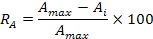    R a i    - рейтинг, присуждаемый i-й заявке по указанному критерию;   A max - начальная (максимальная) цена договора, установленная в документации;   A i       - предложение i-го участника запроса предложений по цене договора;    i          -   номер заявки.2. Оценка по критерию "срок выполнения работ ", определяется по формуле:                                                                  где: Rвi - рейтинг, присуждаемый i-й заявке по указанному критерию;Вmax - максимальный срок поставки (выполнения работ, оказания услуг), установленный заказчиком в документации, в единицах измерения срока (периода) поставки (количество лет, кварталов, месяцев, недель, дней, часов) с даты заключения договора;Вmin - минимальный срок поставки (выполнения работ, оказания услуг), установленный заказчиком в документации, в единицах измерения срока (периода) поставки (количество лет, кварталов, месяцев, недель, дней, часов) с даты заключения договора;Вi - предложение, содержащееся в i-й заявке по сроку поставки (выполнения работ, оказания услуг), в единицах измерения срока (периода) поставки (количество лет, кварталов, месяцев, недель, дней, часов) с даты заключения договора3. Оценка по критерию "качество работ и квалификация участника":Для получения рейтинга заявок по критерию «Квалификация участника» каждой заявке Единой комиссией выставляется значение от 0 до 100 баллов, т.к. формулы по этому критерию нет, то устанавливаются подкритерии:опыт выполненных работ – 70 баллов; количество положительных отзывов об аналогичных выполненных работах – 30 баллов.Итоговая таблица оценки заявок на участие в запросе предложений:Решение комиссии:6. Признать победителем запроса предложений на право заключения договора на Приобретение печатной продукции для СОП (посадочные талоны, багажные бирки) для ФКП «Аэропорты Чукотки» Участника закупки ООО «ВИННЕР».Заключить договор на Приобретение печатной продукции для СОП (посадочные талоны, багажные бирки) для ФКП «Аэропорты Чукотки» с победителем запроса предложений ООО «ВИННЕР».7. Настоящий протокол подлежит опубликованию на универсальной торговой платформе АО «Сбербанк-АСТ» (далее – УТП) utp.sberbank-ast.ru Подписи членов Единой комиссии ФКП «Аэропорты Чукотки»:Представитель заказчика: Генеральный директорФКП «Аэропорты Чукотки» Батыченко Сергей Викторович	                                                _____________________                                                                                                                                                                    	(подпись)Председатель Единой комиссии:Блинов Виталий Вениаминович – первый заместитель генерального директора федерального казенного предприятия «Аэропорты Чукотки»;Заместитель председателя Единой комиссии:2. Воронцов Станислав Владимирович – директор по аэропортовой деятельности ФКП «Аэропорты Чукотки»;Член Единой комиссии:3. Сивуха Наталья Александровна – заместитель генерального директора ФКП «Аэропорты Чукотки» по экономическим и коммерческим вопросам;Член Единой комиссии:4. Гергель Виктория Дмитриевна –главный бухгалтер ФКП «Аэропорты Чукотки»;Член Единой комиссии:5. Наумов Евгений Владимирович – начальник службы капитального строительства, ремонта и эксплуатации зданий, наземных сооружений ФКП «Аэропорты Чукотки»;Член Единой комиссии:6. Алексеева Екатерина Юрьевна – ведущий юрисконсульт ФКП «Аэропорты Чукотки» - отсутствовала по уважительной причине;Член Единой комиссии – Секретарь Единой комиссии:7. Сова Светлана Александровна – начальник контрактной службы ФКП «Аэропорты Чукотки».№ заявки ЭТПДата и время подачи заявкиРешение о допуске/не допускеОснование для допуска/отклонения заявки728925.04.2024 18:02:50допуститьТехнические предложения Участника соответствуют требованиям документации запроса предложений.282925.04.2024 20:34:09допуститьТехнические предложения Участника соответствуют требованиям документации запроса предложений.№ заявки ЭТПНаименование (для юридического лица), ФИО (для физического лица)Почтовый адрес (для юридического лица), место жительства (для физического лица)Основание для допуска/ отклонения заявкиИНН / КПП7289Общество с ограниченной ответственностью «Типография» (ООО «Типография»)140005, Московская область, г. Люберцы, ул. Кирова, д. 20-А, литер Б1, этаж/комната антресоль/2Заявка соответствует требованиям7729494449 / 5027010012829Общество с ограниченной ответственностью «ВИННЕР» (ООО «ВИННЕР»)394019, г. Воронеж, ул. Еремеева, дом, 22Ж, офис 19Заявка соответствует требованиям3628006909 / 366402001Номер заявкиДата и время регистрации заявкиИННФирменное наименование Участника, указанное в ЗаявкеПредложение о цене (рубль), без учета НДСДата и время подачи лучшего предложения о цене 728925.04.2024 18:02:507729494449 Общество с ограниченной ответственностью «Типография» (ООО «Типография»)721 200,0025.04.2024 18:02:50282925.04.2024 20:34:093628006909 Общество с ограниченной ответственностью «ВИННЕР» (ООО «ВИННЕР»)677 880,0025.04.2024 20:34:09Наименование участника запроса предложенийОценки заявок на участие в запросе предложенийОценки заявок на участие в запросе предложенийОценки заявок на участие в запросе предложенийОценки заявок на участие в запросе предложенийНаименование участника запроса предложенийоценка по формуле без учета значимости критерияоценка по формуле без учета значимости критерияоценка с учетом значимости критерияоценка с учетом значимости критерияБлинов Виталий ВениаминовичБлинов Виталий ВениаминовичБлинов Виталий ВениаминовичБлинов Виталий ВениаминовичБлинов Виталий ВениаминовичООО «Типография»ООО «Типография»22,3122,318,92ООО «ВИННЕР»ООО «ВИННЕР»26,9826,9810,79Воронцов Станислав ВладимировичВоронцов Станислав ВладимировичВоронцов Станислав ВладимировичВоронцов Станислав ВладимировичВоронцов Станислав ВладимировичООО «Типография»ООО «Типография»22,318,928,92ООО «ВИННЕР»ООО «ВИННЕР»26,9810,7910,79Сивуха Наталя АлександровнаСивуха Наталя АлександровнаСивуха Наталя АлександровнаСивуха Наталя АлександровнаСивуха Наталя АлександровнаООО «Типография»ООО «Типография»22,318,928,92ООО «ВИННЕР»ООО «ВИННЕР»26,9810,7910,79Гергель Виктория ДмитриевнаГергель Виктория ДмитриевнаГергель Виктория ДмитриевнаГергель Виктория ДмитриевнаГергель Виктория ДмитриевнаООО «Типография»ООО «Типография»22,3122,318,92ООО «ВИННЕР»ООО «ВИННЕР»26,9826,9810,79Наумов Евгений ВладимировичНаумов Евгений ВладимировичНаумов Евгений ВладимировичНаумов Евгений ВладимировичНаумов Евгений ВладимировичООО «Типография»ООО «Типография»22,3122,318,92ООО «ВИННЕР»ООО «ВИННЕР»26,9826,9810,79Сова Светлана АлександровнаСова Светлана АлександровнаСова Светлана АлександровнаСова Светлана АлександровнаСова Светлана АлександровнаООО «Типография»ООО «Типография»22,3122,318,92ООО «ВИННЕР»ООО «ВИННЕР»26,9826,9810,79Наименование участника запроса предложенийОценки заявок на участие в запросе предложенийОценки заявок на участие в запросе предложенийОценки заявок на участие в запросе предложенийОценки заявок на участие в запросе предложенийНаименование участника запроса предложенийоценка по формуле без учета значимости критерияоценка по формуле без учета значимости критерияоценка с учетом значимости критерияоценка с учетом значимости критерияБлинов Виталий ВениаминовичБлинов Виталий ВениаминовичБлинов Виталий ВениаминовичБлинов Виталий ВениаминовичБлинов Виталий ВениаминовичООО «Типография»ООО «Типография»59,5759,5717,87ООО «ВИННЕР»ООО «ВИННЕР»97,8797,8729,36Воронцов Станислав ВладимировичВоронцов Станислав ВладимировичВоронцов Станислав ВладимировичВоронцов Станислав ВладимировичВоронцов Станислав ВладимировичООО «Типография»ООО «Типография»59,5717,8717,87ООО «ВИННЕР»ООО «ВИННЕР»97,8729,3629,36Сивуха Наталя АлександровнаСивуха Наталя АлександровнаСивуха Наталя АлександровнаСивуха Наталя АлександровнаСивуха Наталя АлександровнаООО «Типография»ООО «Типография»59,5717,8717,87ООО «ВИННЕР»ООО «ВИННЕР»97,8729,3629,36Гергель Виктория ДмитриевнаГергель Виктория ДмитриевнаГергель Виктория ДмитриевнаГергель Виктория ДмитриевнаГергель Виктория ДмитриевнаООО «Типография»ООО «Типография»59,5759,5717,87ООО «ВИННЕР»ООО «ВИННЕР»97,8797,8729,36Наумов Евгений ВладимировичНаумов Евгений ВладимировичНаумов Евгений ВладимировичНаумов Евгений ВладимировичНаумов Евгений ВладимировичООО «Типография»ООО «Типография»59,5759,5717,87ООО «ВИННЕР»ООО «ВИННЕР»97,8797,8729,36Сова Светлана АлександровнаСова Светлана АлександровнаСова Светлана АлександровнаСова Светлана АлександровнаСова Светлана АлександровнаООО «Типография»ООО «Типография»59,5759,5717,87ООО «ВИННЕР»ООО «ВИННЕР»97,8797,8729,36Наименование участника запроса предложенийОценки заявок на участие в запросе предложенийОценки заявок на участие в запросе предложенийОценки заявок на участие в запросе предложенийОценки заявок на участие в запросе предложенийНаименование участника запроса предложенийоценка по формуле без учета значимости критерияоценка по формуле без учета значимости критерияоценка с учетом значимости критерияоценка с учетом значимости критерияБлинов Виталий ВениаминовичБлинов Виталий ВениаминовичБлинов Виталий ВениаминовичБлинов Виталий ВениаминовичБлинов Виталий ВениаминовичООО «Типография»ООО «Типография»3,803,801,14ООО «ВИННЕР»ООО «ВИННЕР»29,3029,308,79Воронцов Станислав ВладимировичВоронцов Станислав ВладимировичВоронцов Станислав ВладимировичВоронцов Станислав ВладимировичВоронцов Станислав ВладимировичООО «Типография»ООО «Типография»3,801,141,14ООО «ВИННЕР»ООО «ВИННЕР»29,308,798,79Сивуха Наталя АлександровнаСивуха Наталя АлександровнаСивуха Наталя АлександровнаСивуха Наталя АлександровнаСивуха Наталя АлександровнаООО «Типография»ООО «Типография»3,801,141,14ООО «ВИННЕР»ООО «ВИННЕР»29,308,798,79Гергель Виктория ДмитриевнаГергель Виктория ДмитриевнаГергель Виктория ДмитриевнаГергель Виктория ДмитриевнаГергель Виктория ДмитриевнаООО «Типография»ООО «Типография»3,803,801,14ООО «ВИННЕР»ООО «ВИННЕР»29,3029,308,79Наумов Евгений ВладимировичНаумов Евгений ВладимировичНаумов Евгений ВладимировичНаумов Евгений ВладимировичНаумов Евгений ВладимировичООО «Типография»ООО «Типография»3,803,801,14ООО «ВИННЕР»ООО «ВИННЕР»29,3029,308,79Сова Светлана АлександровнаСова Светлана АлександровнаСова Светлана АлександровнаСова Светлана АлександровнаСова Светлана АлександровнаООО «Типография»ООО «Типография»3,803,801,14ООО «ВИННЕР»ООО «ВИННЕР»29,3029,308,79Наименование участника запроса предложенийИтоговая оценка заявок на участие в запросе предложений с учетом мнений всех членов комиссииИтоговая оценка заявок на участие в запросе предложений с учетом мнений всех членов комиссииИтоговая оценка заявок на участие в запросе предложений с учетом мнений всех членов комиссииИтоговая оценка заявок на участие в запросе предложений с учетом мнений всех членов комиссииИтоговая оценка заявок на участие в запросе предложений с учетом мнений всех членов комиссииНаименование участника запроса предложенийОценка по критерию"цена договора"Оценка по критерию "срок поставки товара"Оценка по критерию " качество работ и квалификация участника "Итоговая оценка = (2ст+3ст+4ст) / кол-во членов ЕКРейтинг123456ООО «Типография»53,55107,236,8427,94II ООО «ВИННЕР»64,75176,1752,7448,94IПредседатель Единой комиссии:Блинов Виталий Вениаминович_____________________(подпись)Член Единой комиссии:Воронцов Станислав Владимирович_____________________(подпись)Член Единой комиссии:Сивуха Наталья Александровна_____________________(подпись)Член Единой комиссии:Гергель Виктория Дмитриевна_____________________(подпись)Член Единой комиссии:5. Наумов Евгений Владимирович_____________________(подпись)Член Единой комиссии - Секретарь Единой комиссии:6. Сова Светлана Александровна_____________________(подпись)